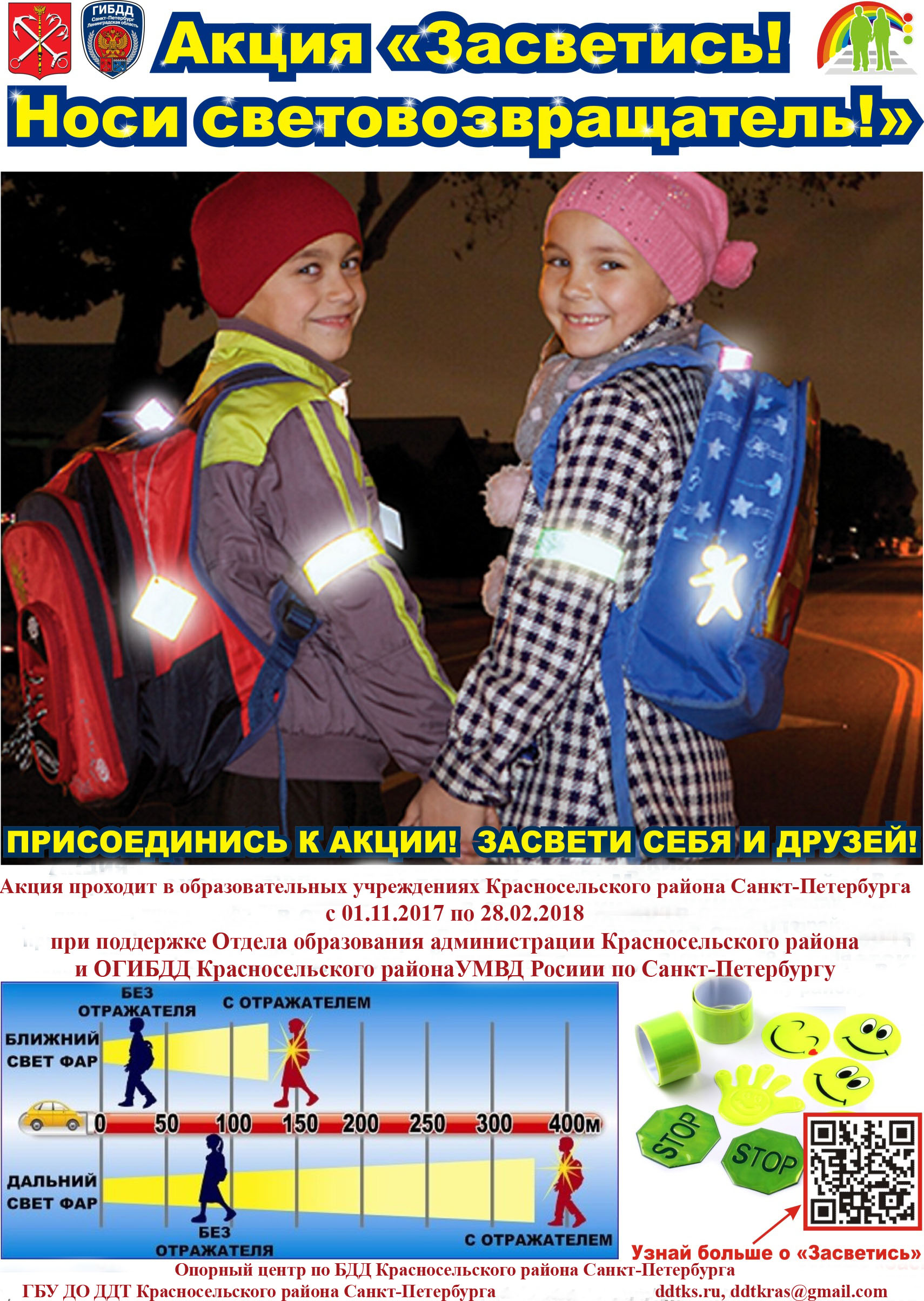 УВАЖАЕМЫЕ РОДИТЕЛИ!В связи с ростом на территории Красносельского района количества дорожно-транспортных происшествий с участием детей и получения ими вследствие ДТП тяжелых травм в темное время суток, Опорный центр по безопасности дородного движения при ГБУ ДО ДДТ Красносельского районат при поддержке Отдела образования администрации Красносельского района и ОГИБДД Красносельского района УМВД России по Санкт-Петербургу организует социальную акцию по распространению световозвращающих наклеек «Засветись! Носи световозвращатель!». С ноября по февраль в школах и детских садах Красносельского района пройдут тематические беседы и мастер-классы по созданию световозвращающих наклеек из специальных материалов.Цель акции – обеспечить как можно большее количество учащихся световозвращающими наклейками и, тем самым, обеспечить видимость детей на дороге в темное время суток.Просим Вас: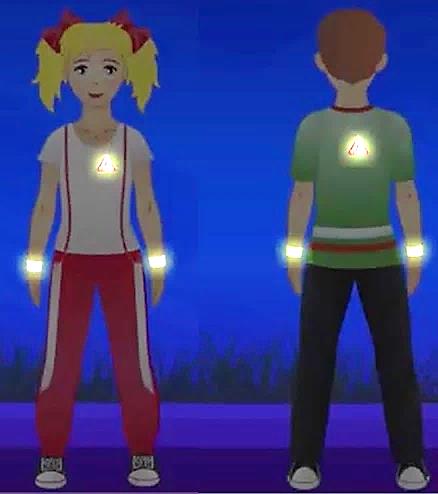  Способствовать и НЕ препятствовать ношению световозвращающих наклеек вашими детьми на верхней одежде, рюкзаках, сумках, мешках для сменной обуви. Заверяем Вас, что предоставляемые наклейки могут быть сняты в любое время и не оставят следов на одежде ребенка. Помочь ребенку правильно закрепить световозвращающие элементы согласно рекомендациям (правое и левое предплечья, грудь, спина или рюкзак). Своим примером демонстрировать «моду» на ношение световозвращающих элементов.В случае, если распространяемые в школе световозвращающие наклейки Вас не устраивают по внешним или иным характеристикам, вы можете приобрести световозвращатели в розничных или интернет-магазинах (например, «Буквоед», «Комус» и др.), а также автозаправочных станциях и магазинах автотоваров.Помните! Безопасность Вашего ребенка зависит, прежде всего, от Вас – родителей! Не забывайте ежедневно напоминать детям о правилах поведения на дороге! Лучшая пропаганда – личный пример соблюдения Правил дорожного движения взрослыми!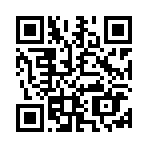 